INSTITUCIONI ARSIMOR:INSTITUCIONI ARSIMOR:PLANI DYMUJOR:PLANI DYMUJOR:SHTATOR-TETOR SHTATOR-TETOR SHTATOR-TETOR SHTATOR-TETOR SHFMU “Shkëndija” SuharekëSHFMU “Shkëndija” SuharekëVITI SHKOLLOR:VITI SHKOLLOR:2023/20242023/20242023/20242023/2024SHFMU “Shkëndija” SuharekëSHFMU “Shkëndija” SuharekëFUSHA E KURIKULËS:FUSHA E KURIKULËS:GJUHËT DHE KOMUNIKIMIGJUHËT DHE KOMUNIKIMIGJUHËT DHE KOMUNIKIMIGJUHËT DHE KOMUNIKIMISHFMU “Shkëndija” SuharekëSHFMU “Shkëndija” SuharekëLËNDA:LËNDA:GJUHË ANGLEZEGJUHË ANGLEZEGJUHË ANGLEZEGJUHË ANGLEZESHFMU “Shkëndija” SuharekëSHFMU “Shkëndija” SuharekëKLASA:KLASA:IVIVIVIVSHFMU “Shkëndija” SuharekëSHFMU “Shkëndija” SuharekëSHKALLA:SHKALLA:2222RNK- Rezultatet e  të nxënit për kompetencat kryesore të shkallës që synohen të arrihen përmes shtjellimit të temave:RNK- Rezultatet e  të nxënit për kompetencat kryesore të shkallës që synohen të arrihen përmes shtjellimit të temave:RNK- Rezultatet e  të nxënit për kompetencat kryesore të shkallës që synohen të arrihen përmes shtjellimit të temave:RNK- Rezultatet e  të nxënit për kompetencat kryesore të shkallës që synohen të arrihen përmes shtjellimit të temave:RNK- Rezultatet e  të nxënit për kompetencat kryesore të shkallës që synohen të arrihen përmes shtjellimit të temave:RNK- Rezultatet e  të nxënit për kompetencat kryesore të shkallës që synohen të arrihen përmes shtjellimit të temave:RNK- Rezultatet e  të nxënit për kompetencat kryesore të shkallës që synohen të arrihen përmes shtjellimit të temave:RNK- Rezultatet e  të nxënit për kompetencat kryesore të shkallës që synohen të arrihen përmes shtjellimit të temave:RNK- Rezultatet e  të nxënit për kompetencat kryesore të shkallës që synohen të arrihen përmes shtjellimit të temave:RNK- Rezultatet e  të nxënit për kompetencat kryesore të shkallës që synohen të arrihen përmes shtjellimit të temave:RNK- Rezultatet e  të nxënit për kompetencat kryesore të shkallës që synohen të arrihen përmes shtjellimit të temave:I- 1, 3, 5, 6;    II- 2, 5, 8. ;    III- 1, 2, 3;      IV-3, 5, 6, 7;     V- 1, 2, 3, 7;     VI- 1, 2, 4.I- 1, 3, 5, 6;    II- 2, 5, 8. ;    III- 1, 2, 3;      IV-3, 5, 6, 7;     V- 1, 2, 3, 7;     VI- 1, 2, 4.I- 1, 3, 5, 6;    II- 2, 5, 8. ;    III- 1, 2, 3;      IV-3, 5, 6, 7;     V- 1, 2, 3, 7;     VI- 1, 2, 4.I- 1, 3, 5, 6;    II- 2, 5, 8. ;    III- 1, 2, 3;      IV-3, 5, 6, 7;     V- 1, 2, 3, 7;     VI- 1, 2, 4.I- 1, 3, 5, 6;    II- 2, 5, 8. ;    III- 1, 2, 3;      IV-3, 5, 6, 7;     V- 1, 2, 3, 7;     VI- 1, 2, 4.I- 1, 3, 5, 6;    II- 2, 5, 8. ;    III- 1, 2, 3;      IV-3, 5, 6, 7;     V- 1, 2, 3, 7;     VI- 1, 2, 4.I- 1, 3, 5, 6;    II- 2, 5, 8. ;    III- 1, 2, 3;      IV-3, 5, 6, 7;     V- 1, 2, 3, 7;     VI- 1, 2, 4.I- 1, 3, 5, 6;    II- 2, 5, 8. ;    III- 1, 2, 3;      IV-3, 5, 6, 7;     V- 1, 2, 3, 7;     VI- 1, 2, 4.I- 1, 3, 5, 6;    II- 2, 5, 8. ;    III- 1, 2, 3;      IV-3, 5, 6, 7;     V- 1, 2, 3, 7;     VI- 1, 2, 4.I- 1, 3, 5, 6;    II- 2, 5, 8. ;    III- 1, 2, 3;      IV-3, 5, 6, 7;     V- 1, 2, 3, 7;     VI- 1, 2, 4.I- 1, 3, 5, 6;    II- 2, 5, 8. ;    III- 1, 2, 3;      IV-3, 5, 6, 7;     V- 1, 2, 3, 7;     VI- 1, 2, 4.RNF- Rezultatet e të nxënit të fushës kurrikulare të shkallës që synohen të arrihen përmes  shtjellimit të temave:RNF- Rezultatet e të nxënit të fushës kurrikulare të shkallës që synohen të arrihen përmes  shtjellimit të temave:RNF- Rezultatet e të nxënit të fushës kurrikulare të shkallës që synohen të arrihen përmes  shtjellimit të temave:RNF- Rezultatet e të nxënit të fushës kurrikulare të shkallës që synohen të arrihen përmes  shtjellimit të temave:RNF- Rezultatet e të nxënit të fushës kurrikulare të shkallës që synohen të arrihen përmes  shtjellimit të temave:RNF- Rezultatet e të nxënit të fushës kurrikulare të shkallës që synohen të arrihen përmes  shtjellimit të temave:RNF- Rezultatet e të nxënit të fushës kurrikulare të shkallës që synohen të arrihen përmes  shtjellimit të temave:RNF- Rezultatet e të nxënit të fushës kurrikulare të shkallës që synohen të arrihen përmes  shtjellimit të temave:RNF- Rezultatet e të nxënit të fushës kurrikulare të shkallës që synohen të arrihen përmes  shtjellimit të temave:RNF- Rezultatet e të nxënit të fushës kurrikulare të shkallës që synohen të arrihen përmes  shtjellimit të temave:RNF- Rezultatet e të nxënit të fushës kurrikulare të shkallës që synohen të arrihen përmes  shtjellimit të temave:Të dëgjuarit dhe të folurit-1, 2, 4;         Të lexuarit-1, 2, 3, 4;       Të shkruarit 1, 2, 3, 4.Të dëgjuarit dhe të folurit-1, 2, 4;         Të lexuarit-1, 2, 3, 4;       Të shkruarit 1, 2, 3, 4.Të dëgjuarit dhe të folurit-1, 2, 4;         Të lexuarit-1, 2, 3, 4;       Të shkruarit 1, 2, 3, 4.Të dëgjuarit dhe të folurit-1, 2, 4;         Të lexuarit-1, 2, 3, 4;       Të shkruarit 1, 2, 3, 4.Të dëgjuarit dhe të folurit-1, 2, 4;         Të lexuarit-1, 2, 3, 4;       Të shkruarit 1, 2, 3, 4.Të dëgjuarit dhe të folurit-1, 2, 4;         Të lexuarit-1, 2, 3, 4;       Të shkruarit 1, 2, 3, 4.Të dëgjuarit dhe të folurit-1, 2, 4;         Të lexuarit-1, 2, 3, 4;       Të shkruarit 1, 2, 3, 4.Të dëgjuarit dhe të folurit-1, 2, 4;         Të lexuarit-1, 2, 3, 4;       Të shkruarit 1, 2, 3, 4.Të dëgjuarit dhe të folurit-1, 2, 4;         Të lexuarit-1, 2, 3, 4;       Të shkruarit 1, 2, 3, 4.Të dëgjuarit dhe të folurit-1, 2, 4;         Të lexuarit-1, 2, 3, 4;       Të shkruarit 1, 2, 3, 4.Të dëgjuarit dhe të folurit-1, 2, 4;         Të lexuarit-1, 2, 3, 4;       Të shkruarit 1, 2, 3, 4.Temat mësimoreRezultatet e të nxënit për
 tema mësimore RNLRezultatet e të nxënit për
 tema mësimore RNL
Njësitë mësimore
Njësitë mësimoreKoha Metodologjia  e mësimdhëniesMetodologjia     e vlerësimitMetodologjia     e vlerësimitNdërlidhja me lëndë e tjera mësimore, me  çështjet ndërkurrikulare Burimet1 Hello-Introductions-LNLT-Family members and their professions-LNLT-Counting up to 60-LE2 Favourite things-Countable and uncountable nouns-LE-Advice-LNLT-Short informative texts-FNFL-Introductions-FNFL1 HelloRole-plays a scene with peers introducing himself/herself and friends; Identifies the members of a family through a family tree, story or video and names their professions using vocabulary taught in the previous grade;Counts up to 60 objects independently2 Favourite thingsDistinguishes between countable and uncountable nouns in relation to food items; Reads a dialogue in which characters give advice; Pronounces correctly, distinguishes and spells the vocabulary items related to this topic.Introduces himself/herself and his/her friends independently;1 HelloRole-plays a scene with peers introducing himself/herself and friends; Identifies the members of a family through a family tree, story or video and names their professions using vocabulary taught in the previous grade;Counts up to 60 objects independently2 Favourite thingsDistinguishes between countable and uncountable nouns in relation to food items; Reads a dialogue in which characters give advice; Pronounces correctly, distinguishes and spells the vocabulary items related to this topic.Introduces himself/herself and his/her friends independently;1) Introduction to English1 Hello2) A I’m Lily (p. 4)3) Activity book A4) B He’s my brother (p. 6)5) Activity book B6) C How old are you? (p. 8)7) Activity book C8) D Revision (p. 10)9) Pick and mix (p. 12)2 Favourite things10) A It’s a book (p. 14)11) Activity book A12) B Is it a schoolbook? (p. 16)13) Activity book B14) C Communication (p. 18)15) Activity book C16) D Culture today (p. 20)17) E Revision (p. 22)1) Introduction to English1 Hello2) A I’m Lily (p. 4)3) Activity book A4) B He’s my brother (p. 6)5) Activity book B6) C How old are you? (p. 8)7) Activity book C8) D Revision (p. 10)9) Pick and mix (p. 12)2 Favourite things10) A It’s a book (p. 14)11) Activity book A12) B Is it a schoolbook? (p. 16)13) Activity book B14) C Communication (p. 18)15) Activity book C16) D Culture today (p. 20)17) E Revision (p. 22)981. Mësimdhënia 
dhe të nxënit me nxënësin në qendër dhe gjithëpërfshirja 2. Mësimdhënia dhe të nxënit e bazuar në arritjen e kompetencave
3. Mësimdhënia dhe të nxënit e integruar
4. Mësimdhënia dhe të nxënit e diferencuar
5. Çështjet ndërkurrikulareVlerësim i vazhdue-shëm (formativ)Vlerësim përmbledhës (sumativ)Vlerësim  me shkrimdhe me gojë Teste vlerësuese Puna me projekteVetëvlerësimVlerësim i vazhdue-shëm (formativ)Vlerësim përmbledhës (sumativ)Vlerësim  me shkrimdhe me gojë Teste vlerësuese Puna me projekteVetëvlerësimGjuhët dhe komunikimi, TIK, artet, shkencat e natyrës, shoqëria dhe mjedisi, jeta dhe puna, edukimi për zhvillim të qëndrueshëm,edukimi për media, edukimi qytetar, globalizimi dhe ndërvarësia, etjToday starter,Student’s. Book,Activity book,Teacher’s BookMagazines,Internet,Etj. MËSIMDHËNËSI: Skender GashiMËSIMDHËNËSI: Skender GashiMËSIMDHËNËSI: Skender Gashi17Data: 01.09.2023Pranoi: Pranoi: INSTITUCIONI ARSIMOR:INSTITUCIONI ARSIMOR:PLANI TREMUJOR:PLANI TREMUJOR:NËNTOR-DHJETOR NËNTOR-DHJETOR NËNTOR-DHJETOR NËNTOR-DHJETOR SHFMU “Shkëndija” SuharekëSHFMU “Shkëndija” SuharekëVITI SHKOLLOR:VITI SHKOLLOR:2023/20242023/20242023/20242023/2024SHFMU “Shkëndija” SuharekëSHFMU “Shkëndija” SuharekëFUSHA E KURIKULËS:FUSHA E KURIKULËS:GJUHËT DHE KOMUNIKIMIGJUHËT DHE KOMUNIKIMIGJUHËT DHE KOMUNIKIMIGJUHËT DHE KOMUNIKIMISHFMU “Shkëndija” SuharekëSHFMU “Shkëndija” SuharekëLËNDA:LËNDA:GJUHË ANGLEZEGJUHË ANGLEZEGJUHË ANGLEZEGJUHË ANGLEZESHFMU “Shkëndija” SuharekëSHFMU “Shkëndija” SuharekëKLASA:KLASA:IVIVIVIVSHFMU “Shkëndija” SuharekëSHFMU “Shkëndija” SuharekëSHKALLA:SHKALLA:2222RNK- Rezultatet e  të nxënit për kompetencat kryesore të shkallës që synohen të arrihen përmes shtjellimit të temave:RNK- Rezultatet e  të nxënit për kompetencat kryesore të shkallës që synohen të arrihen përmes shtjellimit të temave:RNK- Rezultatet e  të nxënit për kompetencat kryesore të shkallës që synohen të arrihen përmes shtjellimit të temave:RNK- Rezultatet e  të nxënit për kompetencat kryesore të shkallës që synohen të arrihen përmes shtjellimit të temave:RNK- Rezultatet e  të nxënit për kompetencat kryesore të shkallës që synohen të arrihen përmes shtjellimit të temave:RNK- Rezultatet e  të nxënit për kompetencat kryesore të shkallës që synohen të arrihen përmes shtjellimit të temave:RNK- Rezultatet e  të nxënit për kompetencat kryesore të shkallës që synohen të arrihen përmes shtjellimit të temave:RNK- Rezultatet e  të nxënit për kompetencat kryesore të shkallës që synohen të arrihen përmes shtjellimit të temave:RNK- Rezultatet e  të nxënit për kompetencat kryesore të shkallës që synohen të arrihen përmes shtjellimit të temave:RNK- Rezultatet e  të nxënit për kompetencat kryesore të shkallës që synohen të arrihen përmes shtjellimit të temave:RNK- Rezultatet e  të nxënit për kompetencat kryesore të shkallës që synohen të arrihen përmes shtjellimit të temave:I- 1, 3, 5, 6;    II- 2, 5, 8. ;    III- 1, 2, 3;      IV-3, 5, 6, 7;     V- 1, 2, 3, 7;     VI- 1, 2, 4.I- 1, 3, 5, 6;    II- 2, 5, 8. ;    III- 1, 2, 3;      IV-3, 5, 6, 7;     V- 1, 2, 3, 7;     VI- 1, 2, 4.I- 1, 3, 5, 6;    II- 2, 5, 8. ;    III- 1, 2, 3;      IV-3, 5, 6, 7;     V- 1, 2, 3, 7;     VI- 1, 2, 4.I- 1, 3, 5, 6;    II- 2, 5, 8. ;    III- 1, 2, 3;      IV-3, 5, 6, 7;     V- 1, 2, 3, 7;     VI- 1, 2, 4.I- 1, 3, 5, 6;    II- 2, 5, 8. ;    III- 1, 2, 3;      IV-3, 5, 6, 7;     V- 1, 2, 3, 7;     VI- 1, 2, 4.I- 1, 3, 5, 6;    II- 2, 5, 8. ;    III- 1, 2, 3;      IV-3, 5, 6, 7;     V- 1, 2, 3, 7;     VI- 1, 2, 4.I- 1, 3, 5, 6;    II- 2, 5, 8. ;    III- 1, 2, 3;      IV-3, 5, 6, 7;     V- 1, 2, 3, 7;     VI- 1, 2, 4.I- 1, 3, 5, 6;    II- 2, 5, 8. ;    III- 1, 2, 3;      IV-3, 5, 6, 7;     V- 1, 2, 3, 7;     VI- 1, 2, 4.I- 1, 3, 5, 6;    II- 2, 5, 8. ;    III- 1, 2, 3;      IV-3, 5, 6, 7;     V- 1, 2, 3, 7;     VI- 1, 2, 4.I- 1, 3, 5, 6;    II- 2, 5, 8. ;    III- 1, 2, 3;      IV-3, 5, 6, 7;     V- 1, 2, 3, 7;     VI- 1, 2, 4.I- 1, 3, 5, 6;    II- 2, 5, 8. ;    III- 1, 2, 3;      IV-3, 5, 6, 7;     V- 1, 2, 3, 7;     VI- 1, 2, 4.RNF- Rezultatet e të nxënit të fushës kurrikulare të shkallës që synohen të arrihen përmes  shtjellimit të temave:RNF- Rezultatet e të nxënit të fushës kurrikulare të shkallës që synohen të arrihen përmes  shtjellimit të temave:RNF- Rezultatet e të nxënit të fushës kurrikulare të shkallës që synohen të arrihen përmes  shtjellimit të temave:RNF- Rezultatet e të nxënit të fushës kurrikulare të shkallës që synohen të arrihen përmes  shtjellimit të temave:RNF- Rezultatet e të nxënit të fushës kurrikulare të shkallës që synohen të arrihen përmes  shtjellimit të temave:RNF- Rezultatet e të nxënit të fushës kurrikulare të shkallës që synohen të arrihen përmes  shtjellimit të temave:RNF- Rezultatet e të nxënit të fushës kurrikulare të shkallës që synohen të arrihen përmes  shtjellimit të temave:RNF- Rezultatet e të nxënit të fushës kurrikulare të shkallës që synohen të arrihen përmes  shtjellimit të temave:RNF- Rezultatet e të nxënit të fushës kurrikulare të shkallës që synohen të arrihen përmes  shtjellimit të temave:RNF- Rezultatet e të nxënit të fushës kurrikulare të shkallës që synohen të arrihen përmes  shtjellimit të temave:RNF- Rezultatet e të nxënit të fushës kurrikulare të shkallës që synohen të arrihen përmes  shtjellimit të temave:Të dëgjuarit dhe të folurit-1, 2, 4;         Të lexuarit-1, 2, 3, 4;       Të shkruarit 1, 2, 3, 4.Të dëgjuarit dhe të folurit-1, 2, 4;         Të lexuarit-1, 2, 3, 4;       Të shkruarit 1, 2, 3, 4.Të dëgjuarit dhe të folurit-1, 2, 4;         Të lexuarit-1, 2, 3, 4;       Të shkruarit 1, 2, 3, 4.Të dëgjuarit dhe të folurit-1, 2, 4;         Të lexuarit-1, 2, 3, 4;       Të shkruarit 1, 2, 3, 4.Të dëgjuarit dhe të folurit-1, 2, 4;         Të lexuarit-1, 2, 3, 4;       Të shkruarit 1, 2, 3, 4.Të dëgjuarit dhe të folurit-1, 2, 4;         Të lexuarit-1, 2, 3, 4;       Të shkruarit 1, 2, 3, 4.Të dëgjuarit dhe të folurit-1, 2, 4;         Të lexuarit-1, 2, 3, 4;       Të shkruarit 1, 2, 3, 4.Të dëgjuarit dhe të folurit-1, 2, 4;         Të lexuarit-1, 2, 3, 4;       Të shkruarit 1, 2, 3, 4.Të dëgjuarit dhe të folurit-1, 2, 4;         Të lexuarit-1, 2, 3, 4;       Të shkruarit 1, 2, 3, 4.Të dëgjuarit dhe të folurit-1, 2, 4;         Të lexuarit-1, 2, 3, 4;       Të shkruarit 1, 2, 3, 4.Të dëgjuarit dhe të folurit-1, 2, 4;         Të lexuarit-1, 2, 3, 4;       Të shkruarit 1, 2, 3, 4.Temat mësimoreRezultatet e të nxënit për
 tema mësimore RNLRezultatet e të nxënit për
 tema mësimore RNL
Njësitë mësimore
Njësitë mësimoreKoha Metodologjia  e mësimdhëniesMetodologjia     e vlerësimitMetodologjia     e vlerësimitNdërlidhja me lëndë e tjera mësimore, me  çështjet ndërkurrikulare Burimet3 Wild world-Feelings-LNLT- Talking about cities and places-LE- Animals in jungles and deserts-LE4 In my room-Clothes-LNLT- Prepositions of place and of movement-LE-Clothes-LNLT3 Wild worldReads a story, or watches animated videos focusing on feelings; Writes short sentences to talk about cities and places;Works in pairs or groups describing and guessing animals; 4 In my roomCategorises clothes worn in different seasons; Uses prepositions of place to show the location of the buildings (e.g. the cinema is next to the post office.);Pronounces correctly, distinguishes and spells the vocabulary items related to this topic;3 Wild worldReads a story, or watches animated videos focusing on feelings; Writes short sentences to talk about cities and places;Works in pairs or groups describing and guessing animals; 4 In my roomCategorises clothes worn in different seasons; Uses prepositions of place to show the location of the buildings (e.g. the cinema is next to the post office.);Pronounces correctly, distinguishes and spells the vocabulary items related to this topic;1) Goal (p. 24)3 Wild world2) A Is he hungry? (p. 26)3) Activity book A4) B Where are you from? (p. 28)5) Activity book B6) C The parrots are amazing! (p. 30)7)  Activity book C8) D Revision (p. 32)9) Pick and mix (p. 34)10) Chapter revision4 In my room11) A It’s Lily’s T-shirt. (p. 36)12) Activity book A13) B Is he under the bed? (p. 38)14) Activity book B15) C Communication (p. 40)1) Goal (p. 24)3 Wild world2) A Is he hungry? (p. 26)3) Activity book A4) B Where are you from? (p. 28)5) Activity book B6) C The parrots are amazing! (p. 30)7)  Activity book C8) D Revision (p. 32)9) Pick and mix (p. 34)10) Chapter revision4 In my room11) A It’s Lily’s T-shirt. (p. 36)12) Activity book A13) B Is he under the bed? (p. 38)14) Activity book B15) C Communication (p. 40)1051. Mësimdhënia 
dhe të nxënit me nxënësin në qendër dhe gjithëpërfshirja 2. Mësimdhënia dhe të nxënit e bazuar në arritjen e kompetencave
3. Mësimdhënia dhe të nxënit e integruar
4. Mësimdhënia dhe të nxënit e diferencuar
5. Çështjet ndërkurrikulareVlerësim i vazhdue-shëm (formativ)Vlerësim përmbledhës (sumativ)Vlerësim  me shkrimdhe me gojë Teste vlerësuese Puna me projekteVetëvlerësimVlerësim i vazhdue-shëm (formativ)Vlerësim përmbledhës (sumativ)Vlerësim  me shkrimdhe me gojë Teste vlerësuese Puna me projekteVetëvlerësimGjuhët dhe komunikimi, TIK, artet, shkencat e natyrës, shoqëria dhe mjedisi, jeta dhe puna, edukimi për zhvillim të qëndrueshëm,edukimi për media, edukimi qytetar, globalizimi dhe ndërvarësia, etj.Today starter,Student’s. Book,Activity book,Teacher’s BookMagazines,Internet,Etj.MËSIMDHËNËSI: Skender GashiMËSIMDHËNËSI: Skender GashiMËSIMDHËNËSI: Skender Gashi15Data: 06.11.2023Pranoi: Pranoi: INSTITUCIONI ARSIMOR:INSTITUCIONI ARSIMOR:PLANI TREMUJOR:PLANI TREMUJOR:PLANI TREMUJOR:JANAR-SHKURTJANAR-SHKURTJANAR-SHKURTJANAR-SHKURTJANAR-SHKURTJANAR-SHKURTSHFMU “Shkëndija” SuharekëSHFMU “Shkëndija” SuharekëVITI SHKOLLOR:VITI SHKOLLOR:VITI SHKOLLOR:2023/20242023/20242023/20242023/20242023/20242023/2024SHFMU “Shkëndija” SuharekëSHFMU “Shkëndija” SuharekëFUSHA E KURIKULËS:FUSHA E KURIKULËS:FUSHA E KURIKULËS:GJUHËT DHE KOMUNIKIMIGJUHËT DHE KOMUNIKIMIGJUHËT DHE KOMUNIKIMIGJUHËT DHE KOMUNIKIMIGJUHËT DHE KOMUNIKIMIGJUHËT DHE KOMUNIKIMISHFMU “Shkëndija” SuharekëSHFMU “Shkëndija” SuharekëLËNDA:LËNDA:LËNDA:GJUHË ANGLEZEGJUHË ANGLEZEGJUHË ANGLEZEGJUHË ANGLEZEGJUHË ANGLEZEGJUHË ANGLEZESHFMU “Shkëndija” SuharekëSHFMU “Shkëndija” SuharekëKLASA:KLASA:KLASA:IVIVIVIVIVIVSHFMU “Shkëndija” SuharekëSHFMU “Shkëndija” SuharekëSHKALLA:SHKALLA:SHKALLA:222222RNK- Rezultatet e  të nxënit për kompetencat kryesore të shkallës që synohen të arrihen përmes shtjellimit të temave:RNK- Rezultatet e  të nxënit për kompetencat kryesore të shkallës që synohen të arrihen përmes shtjellimit të temave:RNK- Rezultatet e  të nxënit për kompetencat kryesore të shkallës që synohen të arrihen përmes shtjellimit të temave:RNK- Rezultatet e  të nxënit për kompetencat kryesore të shkallës që synohen të arrihen përmes shtjellimit të temave:RNK- Rezultatet e  të nxënit për kompetencat kryesore të shkallës që synohen të arrihen përmes shtjellimit të temave:RNK- Rezultatet e  të nxënit për kompetencat kryesore të shkallës që synohen të arrihen përmes shtjellimit të temave:RNK- Rezultatet e  të nxënit për kompetencat kryesore të shkallës që synohen të arrihen përmes shtjellimit të temave:RNK- Rezultatet e  të nxënit për kompetencat kryesore të shkallës që synohen të arrihen përmes shtjellimit të temave:RNK- Rezultatet e  të nxënit për kompetencat kryesore të shkallës që synohen të arrihen përmes shtjellimit të temave:RNK- Rezultatet e  të nxënit për kompetencat kryesore të shkallës që synohen të arrihen përmes shtjellimit të temave:RNK- Rezultatet e  të nxënit për kompetencat kryesore të shkallës që synohen të arrihen përmes shtjellimit të temave:RNK- Rezultatet e  të nxënit për kompetencat kryesore të shkallës që synohen të arrihen përmes shtjellimit të temave:RNK- Rezultatet e  të nxënit për kompetencat kryesore të shkallës që synohen të arrihen përmes shtjellimit të temave:RNK- Rezultatet e  të nxënit për kompetencat kryesore të shkallës që synohen të arrihen përmes shtjellimit të temave:RNK- Rezultatet e  të nxënit për kompetencat kryesore të shkallës që synohen të arrihen përmes shtjellimit të temave:RNK- Rezultatet e  të nxënit për kompetencat kryesore të shkallës që synohen të arrihen përmes shtjellimit të temave:I- 1, 3, 5, 6;    II- 2, 5, 8. ;    III- 1, 2, 3;      IV-3, 5, 6, 7;     V- 1, 2, 3, 7;     VI- 1, 2, 4.I- 1, 3, 5, 6;    II- 2, 5, 8. ;    III- 1, 2, 3;      IV-3, 5, 6, 7;     V- 1, 2, 3, 7;     VI- 1, 2, 4.I- 1, 3, 5, 6;    II- 2, 5, 8. ;    III- 1, 2, 3;      IV-3, 5, 6, 7;     V- 1, 2, 3, 7;     VI- 1, 2, 4.I- 1, 3, 5, 6;    II- 2, 5, 8. ;    III- 1, 2, 3;      IV-3, 5, 6, 7;     V- 1, 2, 3, 7;     VI- 1, 2, 4.I- 1, 3, 5, 6;    II- 2, 5, 8. ;    III- 1, 2, 3;      IV-3, 5, 6, 7;     V- 1, 2, 3, 7;     VI- 1, 2, 4.I- 1, 3, 5, 6;    II- 2, 5, 8. ;    III- 1, 2, 3;      IV-3, 5, 6, 7;     V- 1, 2, 3, 7;     VI- 1, 2, 4.I- 1, 3, 5, 6;    II- 2, 5, 8. ;    III- 1, 2, 3;      IV-3, 5, 6, 7;     V- 1, 2, 3, 7;     VI- 1, 2, 4.I- 1, 3, 5, 6;    II- 2, 5, 8. ;    III- 1, 2, 3;      IV-3, 5, 6, 7;     V- 1, 2, 3, 7;     VI- 1, 2, 4.I- 1, 3, 5, 6;    II- 2, 5, 8. ;    III- 1, 2, 3;      IV-3, 5, 6, 7;     V- 1, 2, 3, 7;     VI- 1, 2, 4.I- 1, 3, 5, 6;    II- 2, 5, 8. ;    III- 1, 2, 3;      IV-3, 5, 6, 7;     V- 1, 2, 3, 7;     VI- 1, 2, 4.I- 1, 3, 5, 6;    II- 2, 5, 8. ;    III- 1, 2, 3;      IV-3, 5, 6, 7;     V- 1, 2, 3, 7;     VI- 1, 2, 4.I- 1, 3, 5, 6;    II- 2, 5, 8. ;    III- 1, 2, 3;      IV-3, 5, 6, 7;     V- 1, 2, 3, 7;     VI- 1, 2, 4.I- 1, 3, 5, 6;    II- 2, 5, 8. ;    III- 1, 2, 3;      IV-3, 5, 6, 7;     V- 1, 2, 3, 7;     VI- 1, 2, 4.I- 1, 3, 5, 6;    II- 2, 5, 8. ;    III- 1, 2, 3;      IV-3, 5, 6, 7;     V- 1, 2, 3, 7;     VI- 1, 2, 4.I- 1, 3, 5, 6;    II- 2, 5, 8. ;    III- 1, 2, 3;      IV-3, 5, 6, 7;     V- 1, 2, 3, 7;     VI- 1, 2, 4.I- 1, 3, 5, 6;    II- 2, 5, 8. ;    III- 1, 2, 3;      IV-3, 5, 6, 7;     V- 1, 2, 3, 7;     VI- 1, 2, 4.RNF- Rezultatet e të nxënit të fushës kurrikulare të shkallës që synohen të arrihen përmes  shtjellimit të temave:RNF- Rezultatet e të nxënit të fushës kurrikulare të shkallës që synohen të arrihen përmes  shtjellimit të temave:RNF- Rezultatet e të nxënit të fushës kurrikulare të shkallës që synohen të arrihen përmes  shtjellimit të temave:RNF- Rezultatet e të nxënit të fushës kurrikulare të shkallës që synohen të arrihen përmes  shtjellimit të temave:RNF- Rezultatet e të nxënit të fushës kurrikulare të shkallës që synohen të arrihen përmes  shtjellimit të temave:RNF- Rezultatet e të nxënit të fushës kurrikulare të shkallës që synohen të arrihen përmes  shtjellimit të temave:RNF- Rezultatet e të nxënit të fushës kurrikulare të shkallës që synohen të arrihen përmes  shtjellimit të temave:RNF- Rezultatet e të nxënit të fushës kurrikulare të shkallës që synohen të arrihen përmes  shtjellimit të temave:RNF- Rezultatet e të nxënit të fushës kurrikulare të shkallës që synohen të arrihen përmes  shtjellimit të temave:RNF- Rezultatet e të nxënit të fushës kurrikulare të shkallës që synohen të arrihen përmes  shtjellimit të temave:RNF- Rezultatet e të nxënit të fushës kurrikulare të shkallës që synohen të arrihen përmes  shtjellimit të temave:RNF- Rezultatet e të nxënit të fushës kurrikulare të shkallës që synohen të arrihen përmes  shtjellimit të temave:RNF- Rezultatet e të nxënit të fushës kurrikulare të shkallës që synohen të arrihen përmes  shtjellimit të temave:RNF- Rezultatet e të nxënit të fushës kurrikulare të shkallës që synohen të arrihen përmes  shtjellimit të temave:RNF- Rezultatet e të nxënit të fushës kurrikulare të shkallës që synohen të arrihen përmes  shtjellimit të temave:RNF- Rezultatet e të nxënit të fushës kurrikulare të shkallës që synohen të arrihen përmes  shtjellimit të temave:Të dëgjuarit dhe të folurit-1, 2, 4;         Të lexuarit-1, 2, 3, 4;       Të shkruarit 1, 2, 3, 4.Të dëgjuarit dhe të folurit-1, 2, 4;         Të lexuarit-1, 2, 3, 4;       Të shkruarit 1, 2, 3, 4.Të dëgjuarit dhe të folurit-1, 2, 4;         Të lexuarit-1, 2, 3, 4;       Të shkruarit 1, 2, 3, 4.Të dëgjuarit dhe të folurit-1, 2, 4;         Të lexuarit-1, 2, 3, 4;       Të shkruarit 1, 2, 3, 4.Të dëgjuarit dhe të folurit-1, 2, 4;         Të lexuarit-1, 2, 3, 4;       Të shkruarit 1, 2, 3, 4.Të dëgjuarit dhe të folurit-1, 2, 4;         Të lexuarit-1, 2, 3, 4;       Të shkruarit 1, 2, 3, 4.Të dëgjuarit dhe të folurit-1, 2, 4;         Të lexuarit-1, 2, 3, 4;       Të shkruarit 1, 2, 3, 4.Të dëgjuarit dhe të folurit-1, 2, 4;         Të lexuarit-1, 2, 3, 4;       Të shkruarit 1, 2, 3, 4.Të dëgjuarit dhe të folurit-1, 2, 4;         Të lexuarit-1, 2, 3, 4;       Të shkruarit 1, 2, 3, 4.Të dëgjuarit dhe të folurit-1, 2, 4;         Të lexuarit-1, 2, 3, 4;       Të shkruarit 1, 2, 3, 4.Të dëgjuarit dhe të folurit-1, 2, 4;         Të lexuarit-1, 2, 3, 4;       Të shkruarit 1, 2, 3, 4.Të dëgjuarit dhe të folurit-1, 2, 4;         Të lexuarit-1, 2, 3, 4;       Të shkruarit 1, 2, 3, 4.Të dëgjuarit dhe të folurit-1, 2, 4;         Të lexuarit-1, 2, 3, 4;       Të shkruarit 1, 2, 3, 4.Të dëgjuarit dhe të folurit-1, 2, 4;         Të lexuarit-1, 2, 3, 4;       Të shkruarit 1, 2, 3, 4.Të dëgjuarit dhe të folurit-1, 2, 4;         Të lexuarit-1, 2, 3, 4;       Të shkruarit 1, 2, 3, 4.Të dëgjuarit dhe të folurit-1, 2, 4;         Të lexuarit-1, 2, 3, 4;       Të shkruarit 1, 2, 3, 4.Temat mësimoreRezultatet e të nxënit për
 tema mësimore RNLRezultatet e të nxënit për
 tema mësimore RNL
Njësitë mësimore
Njësitë mësimore
Njësitë mësimore
Njësitë mësimoreKoha Koha Metodologjia  e mësimdhëniesMetodologjia     e vlerësimitMetodologjia     e vlerësimitMetodologjia     e vlerësimitNdërlidhja me lëndë e tjera mësimore, me  çështjet ndërkurrikulare Ndërlidhja me lëndë e tjera mësimore, me  çështjet ndërkurrikulare Burimet4 In my room- Short informative texts-FNFL- Famous fairy tales-LNLT5 People and pets-The verb ‘have got’-LE-Describing appearances-LE- Identifying and describing animals-LE4 In my roomPronounces correctly, distinguishes and spells the vocabulary items related to this topic.Reads various famous fairy tales; 5 People and petsUses the verb phrase ‘have got’ to talk about his/her house;Forms simple structured sentences to describe people’s physical appearance;Writes a simple structured paragraph focusing on animals’ habitats; 4 In my roomPronounces correctly, distinguishes and spells the vocabulary items related to this topic.Reads various famous fairy tales; 5 People and petsUses the verb phrase ‘have got’ to talk about his/her house;Forms simple structured sentences to describe people’s physical appearance;Writes a simple structured paragraph focusing on animals’ habitats; 4 In my room1) Activity book C2) D Culture today (p. 42)3) E Revision (p. 44)4) Where’s Sparky? (p. 46)5) Chapter revision5 People and pets6) A Hve you got a torch? (p. 48)7) Activity book A8) B He’s got short blond hair (p. 50)9) Activity book B10)  C They’ve got lots of dogs (p. 52)11) Activity book C12) D Revision (p. 54)13) Pick and mix (p. 56)4 In my room1) Activity book C2) D Culture today (p. 42)3) E Revision (p. 44)4) Where’s Sparky? (p. 46)5) Chapter revision5 People and pets6) A Hve you got a torch? (p. 48)7) Activity book A8) B He’s got short blond hair (p. 50)9) Activity book B10)  C They’ve got lots of dogs (p. 52)11) Activity book C12) D Revision (p. 54)13) Pick and mix (p. 56)4 In my room1) Activity book C2) D Culture today (p. 42)3) E Revision (p. 44)4) Where’s Sparky? (p. 46)5) Chapter revision5 People and pets6) A Hve you got a torch? (p. 48)7) Activity book A8) B He’s got short blond hair (p. 50)9) Activity book B10)  C They’ve got lots of dogs (p. 52)11) Activity book C12) D Revision (p. 54)13) Pick and mix (p. 56)4 In my room1) Activity book C2) D Culture today (p. 42)3) E Revision (p. 44)4) Where’s Sparky? (p. 46)5) Chapter revision5 People and pets6) A Hve you got a torch? (p. 48)7) Activity book A8) B He’s got short blond hair (p. 50)9) Activity book B10)  C They’ve got lots of dogs (p. 52)11) Activity book C12) D Revision (p. 54)13) Pick and mix (p. 56)13131. Mësimdhënia 
dhe të nxënit me nxënësin në qendër dhe gjithëpërfshirja 2. Mësimdhënia dhe të nxënit e bazuar në arritjen e kompetencave
3. Mësimdhënia dhe të nxënit e integruar
4. Mësimdhënia dhe të nxënit e diferencuar5. Çështjet ndërkurrikulareVlerësim i vazhdue-shëm (formativ)Vlerësim përmbledhës (sumativ)Vlerësim  me shkrimdhe me gojë Teste vlerësuese Puna me projekteVetëvlerësimVlerësim i vazhdue-shëm (formativ)Vlerësim përmbledhës (sumativ)Vlerësim  me shkrimdhe me gojë Teste vlerësuese Puna me projekteVetëvlerësimVlerësim i vazhdue-shëm (formativ)Vlerësim përmbledhës (sumativ)Vlerësim  me shkrimdhe me gojë Teste vlerësuese Puna me projekteVetëvlerësimGjuhët dhe komunikimi, TIK, artet, shkencat e natyrës, shoqëria dhe mjedisi, jeta dhe puna, edukimi për zhvillim të qëndrueshëm,edukimi për media, edukimi qytetar, globalizimi dhe ndërvarësia, etjGjuhët dhe komunikimi, TIK, artet, shkencat e natyrës, shoqëria dhe mjedisi, jeta dhe puna, edukimi për zhvillim të qëndrueshëm,edukimi për media, edukimi qytetar, globalizimi dhe ndërvarësia, etjToday starter,Student’s. Book,Activity book,Teacher’s BookMagazines,Internet,Etj.MËSIMDHËNËSI: Skender GashIMËSIMDHËNËSI: Skender GashIMËSIMDHËNËSI: Skender GashI1313Data: 03.01.2024Pranoi: Pranoi: Pranoi: INSTITUCIONI ARSIMOR:INSTITUCIONI ARSIMOR:PLANI TREMUJOR:PLANI TREMUJOR:PLANI TREMUJOR:MARS-PRILLMARS-PRILLMARS-PRILLMARS-PRILLMARS-PRILLMARS-PRILLMARS-PRILLSHFMU “Shkëndija” SuharekëSHFMU “Shkëndija” SuharekëVITI SHKOLLOR:VITI SHKOLLOR:VITI SHKOLLOR:2023/20242023/20242023/20242023/20242023/20242023/20242023/2024SHFMU “Shkëndija” SuharekëSHFMU “Shkëndija” SuharekëFUSHA E KURIKULËS:FUSHA E KURIKULËS:FUSHA E KURIKULËS:GJUHËT DHE KOMUNIKIMIGJUHËT DHE KOMUNIKIMIGJUHËT DHE KOMUNIKIMIGJUHËT DHE KOMUNIKIMIGJUHËT DHE KOMUNIKIMIGJUHËT DHE KOMUNIKIMIGJUHËT DHE KOMUNIKIMISHFMU “Shkëndija” SuharekëSHFMU “Shkëndija” SuharekëLËNDA:LËNDA:LËNDA:GJUHË ANGLEZEGJUHË ANGLEZEGJUHË ANGLEZEGJUHË ANGLEZEGJUHË ANGLEZEGJUHË ANGLEZEGJUHË ANGLEZESHFMU “Shkëndija” SuharekëSHFMU “Shkëndija” SuharekëKLASA:KLASA:KLASA:IVIVIVIVIVIVIVSHFMU “Shkëndija” SuharekëSHFMU “Shkëndija” SuharekëSHKALLA:SHKALLA:SHKALLA:2222222RNK- Rezultatet e  të nxënit për kompetencat kryesore të shkallës që synohen të arrihen përmes shtjellimit të temave:RNK- Rezultatet e  të nxënit për kompetencat kryesore të shkallës që synohen të arrihen përmes shtjellimit të temave:RNK- Rezultatet e  të nxënit për kompetencat kryesore të shkallës që synohen të arrihen përmes shtjellimit të temave:RNK- Rezultatet e  të nxënit për kompetencat kryesore të shkallës që synohen të arrihen përmes shtjellimit të temave:RNK- Rezultatet e  të nxënit për kompetencat kryesore të shkallës që synohen të arrihen përmes shtjellimit të temave:RNK- Rezultatet e  të nxënit për kompetencat kryesore të shkallës që synohen të arrihen përmes shtjellimit të temave:RNK- Rezultatet e  të nxënit për kompetencat kryesore të shkallës që synohen të arrihen përmes shtjellimit të temave:RNK- Rezultatet e  të nxënit për kompetencat kryesore të shkallës që synohen të arrihen përmes shtjellimit të temave:RNK- Rezultatet e  të nxënit për kompetencat kryesore të shkallës që synohen të arrihen përmes shtjellimit të temave:RNK- Rezultatet e  të nxënit për kompetencat kryesore të shkallës që synohen të arrihen përmes shtjellimit të temave:RNK- Rezultatet e  të nxënit për kompetencat kryesore të shkallës që synohen të arrihen përmes shtjellimit të temave:RNK- Rezultatet e  të nxënit për kompetencat kryesore të shkallës që synohen të arrihen përmes shtjellimit të temave:RNK- Rezultatet e  të nxënit për kompetencat kryesore të shkallës që synohen të arrihen përmes shtjellimit të temave:RNK- Rezultatet e  të nxënit për kompetencat kryesore të shkallës që synohen të arrihen përmes shtjellimit të temave:RNK- Rezultatet e  të nxënit për kompetencat kryesore të shkallës që synohen të arrihen përmes shtjellimit të temave:RNK- Rezultatet e  të nxënit për kompetencat kryesore të shkallës që synohen të arrihen përmes shtjellimit të temave:I- 1, 3, 5, 6;    II- 2, 5, 8. ;    III- 1, 2, 3;      IV-3, 5, 6, 7;     V- 1, 2, 3, 7;     VI- 1, 2, 4.I- 1, 3, 5, 6;    II- 2, 5, 8. ;    III- 1, 2, 3;      IV-3, 5, 6, 7;     V- 1, 2, 3, 7;     VI- 1, 2, 4.I- 1, 3, 5, 6;    II- 2, 5, 8. ;    III- 1, 2, 3;      IV-3, 5, 6, 7;     V- 1, 2, 3, 7;     VI- 1, 2, 4.I- 1, 3, 5, 6;    II- 2, 5, 8. ;    III- 1, 2, 3;      IV-3, 5, 6, 7;     V- 1, 2, 3, 7;     VI- 1, 2, 4.I- 1, 3, 5, 6;    II- 2, 5, 8. ;    III- 1, 2, 3;      IV-3, 5, 6, 7;     V- 1, 2, 3, 7;     VI- 1, 2, 4.I- 1, 3, 5, 6;    II- 2, 5, 8. ;    III- 1, 2, 3;      IV-3, 5, 6, 7;     V- 1, 2, 3, 7;     VI- 1, 2, 4.I- 1, 3, 5, 6;    II- 2, 5, 8. ;    III- 1, 2, 3;      IV-3, 5, 6, 7;     V- 1, 2, 3, 7;     VI- 1, 2, 4.I- 1, 3, 5, 6;    II- 2, 5, 8. ;    III- 1, 2, 3;      IV-3, 5, 6, 7;     V- 1, 2, 3, 7;     VI- 1, 2, 4.I- 1, 3, 5, 6;    II- 2, 5, 8. ;    III- 1, 2, 3;      IV-3, 5, 6, 7;     V- 1, 2, 3, 7;     VI- 1, 2, 4.I- 1, 3, 5, 6;    II- 2, 5, 8. ;    III- 1, 2, 3;      IV-3, 5, 6, 7;     V- 1, 2, 3, 7;     VI- 1, 2, 4.I- 1, 3, 5, 6;    II- 2, 5, 8. ;    III- 1, 2, 3;      IV-3, 5, 6, 7;     V- 1, 2, 3, 7;     VI- 1, 2, 4.I- 1, 3, 5, 6;    II- 2, 5, 8. ;    III- 1, 2, 3;      IV-3, 5, 6, 7;     V- 1, 2, 3, 7;     VI- 1, 2, 4.I- 1, 3, 5, 6;    II- 2, 5, 8. ;    III- 1, 2, 3;      IV-3, 5, 6, 7;     V- 1, 2, 3, 7;     VI- 1, 2, 4.I- 1, 3, 5, 6;    II- 2, 5, 8. ;    III- 1, 2, 3;      IV-3, 5, 6, 7;     V- 1, 2, 3, 7;     VI- 1, 2, 4.I- 1, 3, 5, 6;    II- 2, 5, 8. ;    III- 1, 2, 3;      IV-3, 5, 6, 7;     V- 1, 2, 3, 7;     VI- 1, 2, 4.I- 1, 3, 5, 6;    II- 2, 5, 8. ;    III- 1, 2, 3;      IV-3, 5, 6, 7;     V- 1, 2, 3, 7;     VI- 1, 2, 4.RNF- Rezultatet e të nxënit të fushës kurrikulare të shkallës që synohen të arrihen përmes  shtjellimit të temave:RNF- Rezultatet e të nxënit të fushës kurrikulare të shkallës që synohen të arrihen përmes  shtjellimit të temave:RNF- Rezultatet e të nxënit të fushës kurrikulare të shkallës që synohen të arrihen përmes  shtjellimit të temave:RNF- Rezultatet e të nxënit të fushës kurrikulare të shkallës që synohen të arrihen përmes  shtjellimit të temave:RNF- Rezultatet e të nxënit të fushës kurrikulare të shkallës që synohen të arrihen përmes  shtjellimit të temave:RNF- Rezultatet e të nxënit të fushës kurrikulare të shkallës që synohen të arrihen përmes  shtjellimit të temave:RNF- Rezultatet e të nxënit të fushës kurrikulare të shkallës që synohen të arrihen përmes  shtjellimit të temave:RNF- Rezultatet e të nxënit të fushës kurrikulare të shkallës që synohen të arrihen përmes  shtjellimit të temave:RNF- Rezultatet e të nxënit të fushës kurrikulare të shkallës që synohen të arrihen përmes  shtjellimit të temave:RNF- Rezultatet e të nxënit të fushës kurrikulare të shkallës që synohen të arrihen përmes  shtjellimit të temave:RNF- Rezultatet e të nxënit të fushës kurrikulare të shkallës që synohen të arrihen përmes  shtjellimit të temave:RNF- Rezultatet e të nxënit të fushës kurrikulare të shkallës që synohen të arrihen përmes  shtjellimit të temave:RNF- Rezultatet e të nxënit të fushës kurrikulare të shkallës që synohen të arrihen përmes  shtjellimit të temave:RNF- Rezultatet e të nxënit të fushës kurrikulare të shkallës që synohen të arrihen përmes  shtjellimit të temave:RNF- Rezultatet e të nxënit të fushës kurrikulare të shkallës që synohen të arrihen përmes  shtjellimit të temave:RNF- Rezultatet e të nxënit të fushës kurrikulare të shkallës që synohen të arrihen përmes  shtjellimit të temave:Të dëgjuarit dhe të folurit-1, 2, 4;         Të lexuarit-1, 2, 3, 4;       Të shkruarit 1, 2, 3, 4.Të dëgjuarit dhe të folurit-1, 2, 4;         Të lexuarit-1, 2, 3, 4;       Të shkruarit 1, 2, 3, 4.Të dëgjuarit dhe të folurit-1, 2, 4;         Të lexuarit-1, 2, 3, 4;       Të shkruarit 1, 2, 3, 4.Të dëgjuarit dhe të folurit-1, 2, 4;         Të lexuarit-1, 2, 3, 4;       Të shkruarit 1, 2, 3, 4.Të dëgjuarit dhe të folurit-1, 2, 4;         Të lexuarit-1, 2, 3, 4;       Të shkruarit 1, 2, 3, 4.Të dëgjuarit dhe të folurit-1, 2, 4;         Të lexuarit-1, 2, 3, 4;       Të shkruarit 1, 2, 3, 4.Të dëgjuarit dhe të folurit-1, 2, 4;         Të lexuarit-1, 2, 3, 4;       Të shkruarit 1, 2, 3, 4.Të dëgjuarit dhe të folurit-1, 2, 4;         Të lexuarit-1, 2, 3, 4;       Të shkruarit 1, 2, 3, 4.Të dëgjuarit dhe të folurit-1, 2, 4;         Të lexuarit-1, 2, 3, 4;       Të shkruarit 1, 2, 3, 4.Të dëgjuarit dhe të folurit-1, 2, 4;         Të lexuarit-1, 2, 3, 4;       Të shkruarit 1, 2, 3, 4.Të dëgjuarit dhe të folurit-1, 2, 4;         Të lexuarit-1, 2, 3, 4;       Të shkruarit 1, 2, 3, 4.Të dëgjuarit dhe të folurit-1, 2, 4;         Të lexuarit-1, 2, 3, 4;       Të shkruarit 1, 2, 3, 4.Të dëgjuarit dhe të folurit-1, 2, 4;         Të lexuarit-1, 2, 3, 4;       Të shkruarit 1, 2, 3, 4.Të dëgjuarit dhe të folurit-1, 2, 4;         Të lexuarit-1, 2, 3, 4;       Të shkruarit 1, 2, 3, 4.Të dëgjuarit dhe të folurit-1, 2, 4;         Të lexuarit-1, 2, 3, 4;       Të shkruarit 1, 2, 3, 4.Të dëgjuarit dhe të folurit-1, 2, 4;         Të lexuarit-1, 2, 3, 4;       Të shkruarit 1, 2, 3, 4.Temat mësimoreRezultatet e të nxënit për
 tema mësimore RNLRezultatet e të nxënit për
 tema mësimore RNLRezultatet e të nxënit për
 tema mësimore RNL
Njësitë mësimore
Njësitë mësimoreKoha Koha Metodologjia  e mësimdhëniesMetodologjia  e mësimdhëniesMetodologjia     e vlerësimitMetodologjia     e vlerësimitMetodologjia     e vlerësimitNdërlidhja me lëndë e tjera mësimore, me  çështjet ndërkurrikulare BurimetBurimet6 Action-Imperative-LE-Abilities-FNFL-Talking about great achievements-LE- Talking about abilities-LE7 My routine -Sports-LNLT-Action verbs-LE6 ActionIdentifies and uses imperatives to talk about things one should and should not do in the city;Mimics using body gestures what people (or animals) can do; Asks and answer questions about famous people and their achievements;Uses can/cannot to talk about his/her abilities (e.g. I can write, I can run fast, I cannot ride a bike, etc.);7 My routine Summarises the sports played by characters presented in pictures, songs, videos or texts; Identifies and acts out action verbs;6 ActionIdentifies and uses imperatives to talk about things one should and should not do in the city;Mimics using body gestures what people (or animals) can do; Asks and answer questions about famous people and their achievements;Uses can/cannot to talk about his/her abilities (e.g. I can write, I can run fast, I cannot ride a bike, etc.);7 My routine Summarises the sports played by characters presented in pictures, songs, videos or texts; Identifies and acts out action verbs;6 ActionIdentifies and uses imperatives to talk about things one should and should not do in the city;Mimics using body gestures what people (or animals) can do; Asks and answer questions about famous people and their achievements;Uses can/cannot to talk about his/her abilities (e.g. I can write, I can run fast, I cannot ride a bike, etc.);7 My routine Summarises the sports played by characters presented in pictures, songs, videos or texts; Identifies and acts out action verbs;1) Chapter revision6 Action2) A Don’tlaugh! (p. 58)3) Activity book A4) B Can you draw? (p. 60)5) Activity book B6) C Communication (p. 62)7) Activity book C8) D Culture today (p. 64)9) E Revision (p. 66)10) The Fossil (p. 68)11) Chapter revision7 My routine 12) A I like basketball. (p. 70)13) Activity book A14) B We walk to school. (p. 72)15) Activity book B1) Chapter revision6 Action2) A Don’tlaugh! (p. 58)3) Activity book A4) B Can you draw? (p. 60)5) Activity book B6) C Communication (p. 62)7) Activity book C8) D Culture today (p. 64)9) E Revision (p. 66)10) The Fossil (p. 68)11) Chapter revision7 My routine 12) A I like basketball. (p. 70)13) Activity book A14) B We walk to school. (p. 72)15) Activity book B1141141. Mësimdhënia 
dhe të nxënit me nxënësin në qendër dhe gjithëpërfshirja 2. Mësimdhënia dhe të nxënit e bazuar në arritjen e kompetencave
3. Mësimdhënia dhe të nxënit e integruar
4. Mësimdhënia dhe të nxënit e diferencuar
5. Çështjet ndërkurrikulare1. Mësimdhënia 
dhe të nxënit me nxënësin në qendër dhe gjithëpërfshirja 2. Mësimdhënia dhe të nxënit e bazuar në arritjen e kompetencave
3. Mësimdhënia dhe të nxënit e integruar
4. Mësimdhënia dhe të nxënit e diferencuar
5. Çështjet ndërkurrikulareVlerësim i vazhdue-shëm (formativ)Vlerësim përmbledhës (sumativ)Vlerësim  me shkrimdhe me gojë Teste vlerësuese Puna me projekteVetëvlerësimVlerësim i vazhdue-shëm (formativ)Vlerësim përmbledhës (sumativ)Vlerësim  me shkrimdhe me gojë Teste vlerësuese Puna me projekteVetëvlerësimVlerësim i vazhdue-shëm (formativ)Vlerësim përmbledhës (sumativ)Vlerësim  me shkrimdhe me gojë Teste vlerësuese Puna me projekteVetëvlerësimGjuhët dhe komunikimi, TIK, artet, shkencat e natyrës, shoqëria dhe mjedisi, jeta dhe puna, edukimi për zhvillim të qëndrueshëm,edukimi për media, edukimi qytetar, globalizimi dhe ndërvarësia, etjToday starter,Student’s. Book,Activity book,Teacher’s BookMagazines,Internet,Etj.Today starter,Student’s. Book,Activity book,Teacher’s BookMagazines,Internet,Etj.MËSIMDHËNËSI: Skender GashiMËSIMDHËNËSI: Skender GashiMËSIMDHËNËSI: Skender GashiMËSIMDHËNËSI: Skender Gashi1515Data: 01.03.2024Data: 01.03.2024Pranoi: Pranoi: Pranoi: INSTITUCIONI ARSIMOR:INSTITUCIONI ARSIMOR:PLANI TREMUJOR:PLANI TREMUJOR:MAJ – QERSHORMAJ – QERSHORMAJ – QERSHORMAJ – QERSHORSHFMU “Shkëndija” SuharekëSHFMU “Shkëndija” SuharekëVITI SHKOLLOR:VITI SHKOLLOR:2023/20242023/20242023/20242023/2024SHFMU “Shkëndija” SuharekëSHFMU “Shkëndija” SuharekëFUSHA E KURIKULËS:FUSHA E KURIKULËS:GJUHËT DHE KOMUNIKIMIGJUHËT DHE KOMUNIKIMIGJUHËT DHE KOMUNIKIMIGJUHËT DHE KOMUNIKIMISHFMU “Shkëndija” SuharekëSHFMU “Shkëndija” SuharekëLËNDA:LËNDA:GJUHË ANGLEZEGJUHË ANGLEZEGJUHË ANGLEZEGJUHË ANGLEZESHFMU “Shkëndija” SuharekëSHFMU “Shkëndija” SuharekëKLASA:KLASA:IVIVIVIVSHFMU “Shkëndija” SuharekëSHFMU “Shkëndija” SuharekëSHKALLA:SHKALLA:2222RNK- Rezultatet e  të nxënit për kompetencat kryesore të shkallës që synohen të arrihen përmes shtjellimit të temave:RNK- Rezultatet e  të nxënit për kompetencat kryesore të shkallës që synohen të arrihen përmes shtjellimit të temave:RNK- Rezultatet e  të nxënit për kompetencat kryesore të shkallës që synohen të arrihen përmes shtjellimit të temave:RNK- Rezultatet e  të nxënit për kompetencat kryesore të shkallës që synohen të arrihen përmes shtjellimit të temave:RNK- Rezultatet e  të nxënit për kompetencat kryesore të shkallës që synohen të arrihen përmes shtjellimit të temave:RNK- Rezultatet e  të nxënit për kompetencat kryesore të shkallës që synohen të arrihen përmes shtjellimit të temave:RNK- Rezultatet e  të nxënit për kompetencat kryesore të shkallës që synohen të arrihen përmes shtjellimit të temave:RNK- Rezultatet e  të nxënit për kompetencat kryesore të shkallës që synohen të arrihen përmes shtjellimit të temave:RNK- Rezultatet e  të nxënit për kompetencat kryesore të shkallës që synohen të arrihen përmes shtjellimit të temave:RNK- Rezultatet e  të nxënit për kompetencat kryesore të shkallës që synohen të arrihen përmes shtjellimit të temave:RNK- Rezultatet e  të nxënit për kompetencat kryesore të shkallës që synohen të arrihen përmes shtjellimit të temave:I- 1, 3, 5, 6;    II- 2, 5, 8. ;    III- 1, 2, 3;      IV-3, 5, 6, 7;     V- 1, 2, 3, 7;     VI- 1, 2, 4.I- 1, 3, 5, 6;    II- 2, 5, 8. ;    III- 1, 2, 3;      IV-3, 5, 6, 7;     V- 1, 2, 3, 7;     VI- 1, 2, 4.I- 1, 3, 5, 6;    II- 2, 5, 8. ;    III- 1, 2, 3;      IV-3, 5, 6, 7;     V- 1, 2, 3, 7;     VI- 1, 2, 4.I- 1, 3, 5, 6;    II- 2, 5, 8. ;    III- 1, 2, 3;      IV-3, 5, 6, 7;     V- 1, 2, 3, 7;     VI- 1, 2, 4.I- 1, 3, 5, 6;    II- 2, 5, 8. ;    III- 1, 2, 3;      IV-3, 5, 6, 7;     V- 1, 2, 3, 7;     VI- 1, 2, 4.I- 1, 3, 5, 6;    II- 2, 5, 8. ;    III- 1, 2, 3;      IV-3, 5, 6, 7;     V- 1, 2, 3, 7;     VI- 1, 2, 4.I- 1, 3, 5, 6;    II- 2, 5, 8. ;    III- 1, 2, 3;      IV-3, 5, 6, 7;     V- 1, 2, 3, 7;     VI- 1, 2, 4.I- 1, 3, 5, 6;    II- 2, 5, 8. ;    III- 1, 2, 3;      IV-3, 5, 6, 7;     V- 1, 2, 3, 7;     VI- 1, 2, 4.I- 1, 3, 5, 6;    II- 2, 5, 8. ;    III- 1, 2, 3;      IV-3, 5, 6, 7;     V- 1, 2, 3, 7;     VI- 1, 2, 4.I- 1, 3, 5, 6;    II- 2, 5, 8. ;    III- 1, 2, 3;      IV-3, 5, 6, 7;     V- 1, 2, 3, 7;     VI- 1, 2, 4.I- 1, 3, 5, 6;    II- 2, 5, 8. ;    III- 1, 2, 3;      IV-3, 5, 6, 7;     V- 1, 2, 3, 7;     VI- 1, 2, 4.RNF- Rezultatet e të nxënit të fushës kurrikulare të shkallës që synohen të arrihen përmes  shtjellimit të temave:RNF- Rezultatet e të nxënit të fushës kurrikulare të shkallës që synohen të arrihen përmes  shtjellimit të temave:RNF- Rezultatet e të nxënit të fushës kurrikulare të shkallës që synohen të arrihen përmes  shtjellimit të temave:RNF- Rezultatet e të nxënit të fushës kurrikulare të shkallës që synohen të arrihen përmes  shtjellimit të temave:RNF- Rezultatet e të nxënit të fushës kurrikulare të shkallës që synohen të arrihen përmes  shtjellimit të temave:RNF- Rezultatet e të nxënit të fushës kurrikulare të shkallës që synohen të arrihen përmes  shtjellimit të temave:RNF- Rezultatet e të nxënit të fushës kurrikulare të shkallës që synohen të arrihen përmes  shtjellimit të temave:RNF- Rezultatet e të nxënit të fushës kurrikulare të shkallës që synohen të arrihen përmes  shtjellimit të temave:RNF- Rezultatet e të nxënit të fushës kurrikulare të shkallës që synohen të arrihen përmes  shtjellimit të temave:RNF- Rezultatet e të nxënit të fushës kurrikulare të shkallës që synohen të arrihen përmes  shtjellimit të temave:RNF- Rezultatet e të nxënit të fushës kurrikulare të shkallës që synohen të arrihen përmes  shtjellimit të temave:Të dëgjuarit dhe të folurit-1, 2, 4;         Të lexuarit-1, 2, 3, 4;       Të shkruarit 1, 2, 3, 4.Të dëgjuarit dhe të folurit-1, 2, 4;         Të lexuarit-1, 2, 3, 4;       Të shkruarit 1, 2, 3, 4.Të dëgjuarit dhe të folurit-1, 2, 4;         Të lexuarit-1, 2, 3, 4;       Të shkruarit 1, 2, 3, 4.Të dëgjuarit dhe të folurit-1, 2, 4;         Të lexuarit-1, 2, 3, 4;       Të shkruarit 1, 2, 3, 4.Të dëgjuarit dhe të folurit-1, 2, 4;         Të lexuarit-1, 2, 3, 4;       Të shkruarit 1, 2, 3, 4.Të dëgjuarit dhe të folurit-1, 2, 4;         Të lexuarit-1, 2, 3, 4;       Të shkruarit 1, 2, 3, 4.Të dëgjuarit dhe të folurit-1, 2, 4;         Të lexuarit-1, 2, 3, 4;       Të shkruarit 1, 2, 3, 4.Të dëgjuarit dhe të folurit-1, 2, 4;         Të lexuarit-1, 2, 3, 4;       Të shkruarit 1, 2, 3, 4.Të dëgjuarit dhe të folurit-1, 2, 4;         Të lexuarit-1, 2, 3, 4;       Të shkruarit 1, 2, 3, 4.Të dëgjuarit dhe të folurit-1, 2, 4;         Të lexuarit-1, 2, 3, 4;       Të shkruarit 1, 2, 3, 4.Të dëgjuarit dhe të folurit-1, 2, 4;         Të lexuarit-1, 2, 3, 4;       Të shkruarit 1, 2, 3, 4.Temat mësimoreRezultatet e të nxënit për
 tema mësimore RNLRezultatet e të nxënit për
 tema mësimore RNL
Njësitë mësimore
Njësitë mësimoreKoha Metodologjia  e mësimdhëniesMetodologjia     e vlerësimitMetodologjia     e vlerësimitNdërlidhja me lëndë e tjera mësimore, me  çështjet ndërkurrikulare Burimet7 My routine -Daily routine-LNLT8 Work and play- Present simple (affirmative, negative & interrogative)-LE-Food-LNLT-Containers & quantity-LNLT-Daily routines-LE7 My routine Summarises the daily routines of characters presented in pictures, text, audio or video; 8 Work and playTalks about his/her family members and household activities using possessive pronouns and present simple affirmative;Identifies various food items presented through pictures or videos; Labels containers used for specific food items (e.g. bottle, carton, can, packet); Interprets a picture, short story or video highlighting the characters’ daily routines and/or free time activities;7 My routine Summarises the daily routines of characters presented in pictures, text, audio or video; 8 Work and playTalks about his/her family members and household activities using possessive pronouns and present simple affirmative;Identifies various food items presented through pictures or videos; Labels containers used for specific food items (e.g. bottle, carton, can, packet); Interprets a picture, short story or video highlighting the characters’ daily routines and/or free time activities;7 My routine 1) C What time is it? (p. 74)2) Activity book C 3) D Revision (p. 76)4) Pick and mix (p. 78)5) Chapter revision8 Work and play6) A He works at night (p. 80)7) Activity book A8) B Can we have our picnic? (p. 82)9) Activity book B10) C Communication (p. 84)11) Activity book C12) Culture today (p. 86)13) E Revision (p. 88)14) Banana Boy (p. 90)7 My routine 1) C What time is it? (p. 74)2) Activity book C 3) D Revision (p. 76)4) Pick and mix (p. 78)5) Chapter revision8 Work and play6) A He works at night (p. 80)7) Activity book A8) B Can we have our picnic? (p. 82)9) Activity book B10) C Communication (p. 84)11) Activity book C12) Culture today (p. 86)13) E Revision (p. 88)14) Banana Boy (p. 90)951. Mësimdhënia 
dhe të nxënit me nxënësin në qendër dhe gjithëpërfshirja 2. Mësimdhënia dhe të nxënit e bazuar në arritjen e kompetencave
3. Mësimdhënia dhe të nxënit e integruar
4. Mësimdhënia dhe të nxënit e diferencuar
5. Çështjet ndërkurrikulareVlerësim i vazhdue-shëm (formativ)Vlerësim përmbledhës (sumativ)Vlerësim  me shkrimdhe me gojë Teste vlerësuese Puna me projekteVetëvlerësimVlerësim i vazhdue-shëm (formativ)Vlerësim përmbledhës (sumativ)Vlerësim  me shkrimdhe me gojë Teste vlerësuese Puna me projekteVetëvlerësimGjuhët dhe komunikimi, TIK, artet, shkencat e natyrës, shoqëria dhe mjedisi, jeta dhe puna, edukimi për zhvillim të qëndrueshëm,edukimi për media, edukimi qytetar, globalizimi dhe ndërvarësia, etjToday starter,Student’s. Book,Activity book,Teacher’s BookMagazines,Internet,Etj.MËSIMDHËNËSI: Skender GashiMËSIMDHËNËSI: Skender GashiMËSIMDHËNËSI: Skender Gashi14Data: 02.05.2024Pranoi: Pranoi: 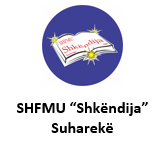 